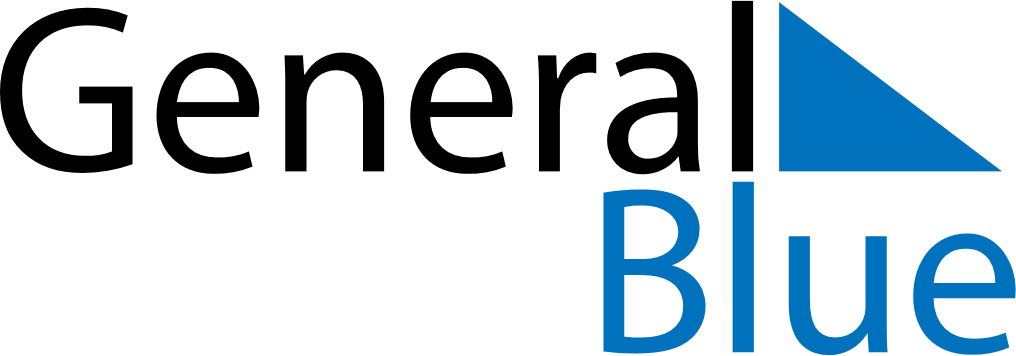 March 2024March 2024March 2024March 2024March 2024March 2024March 2024Elnesvagen, More og Romsdal, NorwayElnesvagen, More og Romsdal, NorwayElnesvagen, More og Romsdal, NorwayElnesvagen, More og Romsdal, NorwayElnesvagen, More og Romsdal, NorwayElnesvagen, More og Romsdal, NorwayElnesvagen, More og Romsdal, NorwaySundayMondayMondayTuesdayWednesdayThursdayFridaySaturday12Sunrise: 7:35 AMSunset: 5:51 PMDaylight: 10 hours and 16 minutes.Sunrise: 7:32 AMSunset: 5:54 PMDaylight: 10 hours and 22 minutes.34456789Sunrise: 7:28 AMSunset: 5:57 PMDaylight: 10 hours and 28 minutes.Sunrise: 7:25 AMSunset: 6:00 PMDaylight: 10 hours and 35 minutes.Sunrise: 7:25 AMSunset: 6:00 PMDaylight: 10 hours and 35 minutes.Sunrise: 7:22 AMSunset: 6:03 PMDaylight: 10 hours and 41 minutes.Sunrise: 7:18 AMSunset: 6:06 PMDaylight: 10 hours and 47 minutes.Sunrise: 7:15 AMSunset: 6:09 PMDaylight: 10 hours and 53 minutes.Sunrise: 7:12 AMSunset: 6:12 PMDaylight: 10 hours and 59 minutes.Sunrise: 7:08 AMSunset: 6:14 PMDaylight: 11 hours and 5 minutes.1011111213141516Sunrise: 7:05 AMSunset: 6:17 PMDaylight: 11 hours and 12 minutes.Sunrise: 7:02 AMSunset: 6:20 PMDaylight: 11 hours and 18 minutes.Sunrise: 7:02 AMSunset: 6:20 PMDaylight: 11 hours and 18 minutes.Sunrise: 6:58 AMSunset: 6:23 PMDaylight: 11 hours and 24 minutes.Sunrise: 6:55 AMSunset: 6:26 PMDaylight: 11 hours and 30 minutes.Sunrise: 6:52 AMSunset: 6:29 PMDaylight: 11 hours and 36 minutes.Sunrise: 6:48 AMSunset: 6:31 PMDaylight: 11 hours and 42 minutes.Sunrise: 6:45 AMSunset: 6:34 PMDaylight: 11 hours and 49 minutes.1718181920212223Sunrise: 6:42 AMSunset: 6:37 PMDaylight: 11 hours and 55 minutes.Sunrise: 6:38 AMSunset: 6:40 PMDaylight: 12 hours and 1 minute.Sunrise: 6:38 AMSunset: 6:40 PMDaylight: 12 hours and 1 minute.Sunrise: 6:35 AMSunset: 6:43 PMDaylight: 12 hours and 7 minutes.Sunrise: 6:31 AMSunset: 6:45 PMDaylight: 12 hours and 13 minutes.Sunrise: 6:28 AMSunset: 6:48 PMDaylight: 12 hours and 19 minutes.Sunrise: 6:25 AMSunset: 6:51 PMDaylight: 12 hours and 26 minutes.Sunrise: 6:21 AMSunset: 6:54 PMDaylight: 12 hours and 32 minutes.2425252627282930Sunrise: 6:18 AMSunset: 6:56 PMDaylight: 12 hours and 38 minutes.Sunrise: 6:15 AMSunset: 6:59 PMDaylight: 12 hours and 44 minutes.Sunrise: 6:15 AMSunset: 6:59 PMDaylight: 12 hours and 44 minutes.Sunrise: 6:11 AMSunset: 7:02 PMDaylight: 12 hours and 50 minutes.Sunrise: 6:08 AMSunset: 7:05 PMDaylight: 12 hours and 57 minutes.Sunrise: 6:04 AMSunset: 7:08 PMDaylight: 13 hours and 3 minutes.Sunrise: 6:01 AMSunset: 7:10 PMDaylight: 13 hours and 9 minutes.Sunrise: 5:58 AMSunset: 7:13 PMDaylight: 13 hours and 15 minutes.31Sunrise: 6:54 AMSunset: 8:16 PMDaylight: 13 hours and 21 minutes.